BIODATA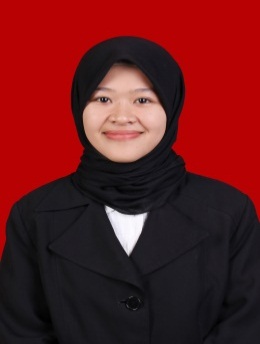 Nama				: Andi Ulfah KhuzaimahNim				: 20600114085Jurusan			: Pendidikan Fisika JenisKelamin		: PerempuanTempat/TglLahir	: Polewali, 20 April 1997Suku/Bangsa              : Bugis/ IndonesiaAlamat Sekarang      :  Jln SutomoAlamat Daerah          : Jln. BarruKelurahan/Desa        : Sumpang BinangeKecamatan                : BarruProvinsi		: Sulawesi SelatanIPK	                        : 3.68  (ipk terbaru dari ibu aminah yang sudah masuk skripsi)Tanggal Yudisium/Lulus         : 08  Juli 2019No. Hp		: 085397596856	Judul Skripsi	: “Pengembangan modul pembelajaran IPA   berbasis Pop Up book MTsN Barru Kabupaten Barru Ptovinsi Sulawesi Selatan”Alumni ke	           : -	PETUNJUK FOTOTEMPAT FOTO REKOMENDASI DARI FAKULTAS YAITU TOKO BINTANG MAS DI DEPAN GERBANG PINTU 1 KAMPUS 1 UINAMUKURAN FOTO YANG DI CETAK =2X3	= 5 LEMBAR WARNA2X3	= 10 LEMBAR HITAM PUTIH3X4	= 10 LEMBAR WARNA3X4	= 10 LEMBAR HITAM PUTIH4X6	= 2 LEMBAR UNTUK MAP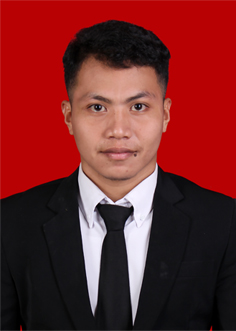 UNTUK SAAT INI, FILE DI UPLOAD DI FOREM PENDAFTARAN ALUMNI & WISUDAWEBSITE ---PENGUMUMAN  - PENDAFTARAN ALUMNI DAN WISUDA—UPLOAD BERKAS --- KONFIRMASI KE ADMIN ---- ADMIN TERUSKAN KE AKADEMIKDAFTAR NAMA-NAMA WISUDAWAN/WISUDAWATI  ANGKATAN KE 87 PERIODE  SEPTEMBER 2020 FAKULTAS TARBIYAH DAN KEGURUAN UIN ALAUDDIN MAKASSAR Nama		: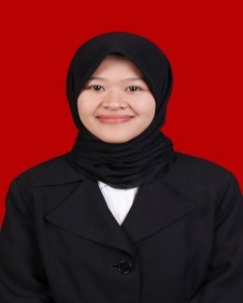 	NIM			: 20600116...Jurusan		: Pendidikan Fisika	Tempat/Tgl Lahir	:	Alamat		:	IPK			:	Judul Skripsi	:	No Alumni		:	Tanggal Yudisium	:Petunjuk Pengisian Biodata di Atas =Nama			: Budi HartonoPenulisan sesuai nama IJAZAH TERAKHIR	NIM	: 20600116...Jurusan	: Pendidikan Fisika	Tempat/Tgl Lahir	: Makassar / 26 Maret 1998	Alamat		: Samata, Somba Opu Kab. Gowa Sulawesi Selatan (Desa/Kec/Kab/Provinsi) 	IPK			: 3,99  (IPK Terakhir Transkrip Nilai dari Ibu Aminah)	Judul Skripsi	: ..........  (Penulisan Huruf Kapital Awal dan Setelahnya Huruf kecil)	No Alumni	: ..... 			Kosongkan (Di Isi oleh Staff FTK)	Tanggal Yudisium	: .....    			Sesuai Berita Acara MunaqasyahJika Sudah di Isi, Silahkan Inboks WhatsApp An. Anas dengan Format WORD